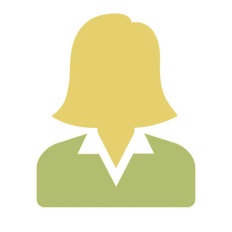 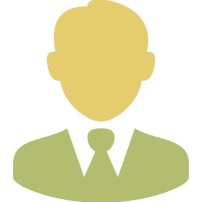 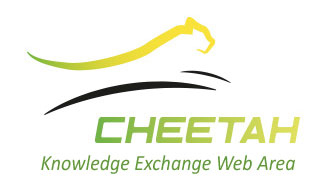 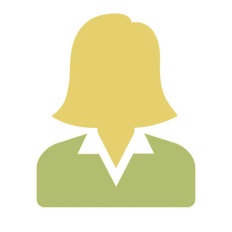 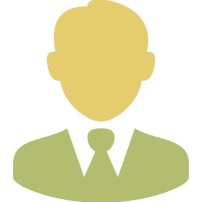 CHEETAH KNOWLEDGE EXCHANGE OFFERED POSITION Please fill in the form and send it via email to : cheetah_team@enea.it 	* not mandatory  fieldFOOTNOTES: Who submits this application  declares  he/she is authorized to be committed in this CHEETAH KEP doesn’t take  any responsibility of  the content of the published data _ PERSONAL INFORMATION OF WHO SUBMITS THE POSITION ANNOUNCEMENT PERSONAL INFORMATION OF WHO SUBMITS THE POSITION ANNOUNCEMENT PERSONAL INFORMATION OF WHO SUBMITS THE POSITION ANNOUNCEMENT PERSONAL INFORMATION OF WHO SUBMITS THE POSITION ANNOUNCEMENT SURNAMENameRole  in the organizationemailPhone*ORGANIZATIONORGANIZATIONORGANIZATIONORGANIZATIONShort Name  organizationFull name organization Department/division/Unit/LabAddressTownZIP CodeCountry DESCRIPTION OF THE POSITION (all following information will be published as it will submitted by the applicant/who submits the announcement)DESCRIPTION OF THE POSITION (all following information will be published as it will submitted by the applicant/who submits the announcement)DESCRIPTION OF THE POSITION (all following information will be published as it will submitted by the applicant/who submits the announcement)DESCRIPTION OF THE POSITION (all following information will be published as it will submitted by the applicant/who submits the announcement)Announcement  title for the position* Ie as example . Research Assistant @ University of Duisburg-EssenAnnouncement  title for the position* Ie as example . Research Assistant @ University of Duisburg-EssenAnnouncement  title for the position* Ie as example . Research Assistant @ University of Duisburg-EssenAnnouncement  title for the position* Ie as example . Research Assistant @ University of Duisburg-EssenPosition  (ie. As example Physicist (PhD) Research Assistant)Position  (ie. As example Physicist (PhD) Research Assistant)Position  (ie. As example Physicist (PhD) Research Assistant)Position  (ie. As example Physicist (PhD) Research Assistant)Organization  (write as above if this data are unchanged respect who submits the announcement)Organization  (write as above if this data are unchanged respect who submits the announcement)Organization  (write as above if this data are unchanged respect who submits the announcement)Organization  (write as above if this data are unchanged respect who submits the announcement)Department/division/Unit/LabAddressTownZIP CodeCountry Short description of the position  (max 200 characters) ie as example Physicist (PhD) to  work on optical, electrical and thermal simulations of realistic solar energy devices.Short description of the position  (max 200 characters) ie as example Physicist (PhD) to  work on optical, electrical and thermal simulations of realistic solar energy devices.Short description of the position  (max 200 characters) ie as example Physicist (PhD) to  work on optical, electrical and thermal simulations of realistic solar energy devices.Short description of the position  (max 200 characters) ie as example Physicist (PhD) to  work on optical, electrical and thermal simulations of realistic solar energy devices.Description of the position  (max 1000-1200 characters)Description of the position  (max 1000-1200 characters)Description of the position  (max 1000-1200 characters)Description of the position  (max 1000-1200 characters)Main working task:
Profile description:
Motivation for the job:
salary:* (option info)
Notes: Main working task:
Profile description:
Motivation for the job:
salary:* (option info)
Notes: Main working task:
Profile description:
Motivation for the job:
salary:* (option info)
Notes: Main working task:
Profile description:
Motivation for the job:
salary:* (option info)
Notes: Contacts  and submission  (max 300 characters)Contacts  and submission  (max 300 characters)Contacts  and submission  (max 300 characters)Contacts  and submission  (max 300 characters)DL Submission candidatureDL Submission candidatureStarting dateStarting dateDuration contractDuration contractWorking time :
100 percent of a full-time appointment, etc etcWorking time :
100 percent of a full-time appointment, etc etcOther notes Other notes Other notes Other notes KEY WORDSKEY WORDSKEY WORDSKEY WORDSPV TECHNOLOGIESPV TECHNOLOGIESPV TECHNOLOGIESindicatively  less than 3-4  PV technologies  (see CHEETAH KEAP KEY WORD or propose new ones)PV TECHNOLOGIESPV TECHNOLOGIESPV TECHNOLOGIESPV RTD TOPICPV RTD TOPICPV RTD TOPICIndicatively less than 8-10 PV RTD topics. Mainly,  the topics where you currently publish, you are considered a referee from your colleagues, you participate to national/international working groups, committees, etc , you organize workshop/conference session, etc PV RTD TOPICPV RTD TOPICPV RTD TOPICPV RTD EQUIPMENTPV RTD EQUIPMENTPV RTD EQUIPMENTIndicatively less than 6-8  PV  RTD Equipment, , the one  you currently utilize as a referee  in your group/lab, you are recognized as a national/international  outstanding  scientific reference, participate with proposing role to working group and standardization bodies,  etc  Link Link Link Link Research-gate, linked-in, Google Scholar, Lab web pages, personal web pages, etcResearch-gate, linked-in, Google Scholar, Lab web pages, personal web pages, etcResearch-gate, linked-in, Google Scholar, Lab web pages, personal web pages, etc